Station #3 - Is it possible?  Triangles with given conditions!Copy this in your composition notebook!In this task, you will draw geometric shapes using a ruler and a protractor. The focus of this task is “constructing” triangles. -Is it possible to draw a triangle with a 90˚ angle and one leg that is 4 inches long and one leg that is 3 inches long? If so, draw one. Is there more than one such triangle?Draw a triangle with angles that are 60 degrees. Is this a unique triangle? Why or why not?Draw an isosceles triangle with only one 80 degree angle. Is this the only possibility or can you draw another triangle that will also meet these conditions?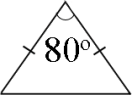 Can you draw a triangle with sides that are 13 cm, 5 cm and 6cm? A triangle with 2 sides measuring 10 cm and 2 cm, and the angle across from the 2 cm side measure 20 degrees. A triangle with all angles 60 degrees and a side of 8 cm.Draw a quadrilateral with one set of parallel sides and no right angles